	ПРОЕКТКАРАР                                                                                                   РЕШЕНИЕОб утверждении проекта отчета об исполнении бюджета сельского поселения Раевский сельсовет муниципального района Альшеевский район Республики Башкортостан за 2022 год                 Совет  сельского поселения Раевский сельсовет муниципального района Альшеевский район Республики Башкортостан                       р е ш и л:           1.  Утвердить  проект отчета об исполнении  бюджета сельского поселения Раевский сельсовет муниципального района Альшеевский район Республики Башкортостан за 2022 год по доходам в сумме 85 992 708,69 рублей или 202,12 процента и по расходам 84 068 760,57 рублей или 202,12 процентов со следующими показателями по:           1) доходам бюджета сельского поселения Раевский сельсовет муниципального района Альшеевский район Республики Башкортостан за 2022 год по кодам видов доходов, подвидов доходов, классификации операций сектора государственного управления, относящихся к доходам бюджетов, согласно приложению 1 к настоящему Решению;           2)  распределение  бюджетных ассигнований  сельского поселения Раевский сельсовет муниципального района Альшеевский район Республики Башкортостан за 2022 год по разделам, подразделам, целевым статьям  (муниципальным программам сельского поселения Раевский сельсовет муниципального района Альшеевский район Республики Башкортостан  и непрограммным направлениям деятельности), группам видов расходов классификации расходов бюджетов, согласно приложению 2 к настоящему Решению;                       3) распределение бюджетных ассигнований сельского поселения Раевский сельсовет муниципального района Альшеевский район Республики Башкортостан за 2022 год по  целевым статьям  (муниципальным программам сельского поселения Раевский сельсовет муниципального района Альшеевский район Республики Башкортостан  и непрограммным направлениям деятельности), группам видов расходов классификации расходов бюджетов, согласно приложению 3 к настоящему Решению;           4) ведомственной структуре расходов бюджета сельского поселения Раевский сельсовет муниципального района Альшеевский район Республики Башкортостан за 2022 год согласно приложению 4 к настоящему Решению;             5)  источники  финансирования дефицита бюджета сельского поселения Раевский сельсовет муниципального района Альшеевский район  Республики Башкортостан за 2022 год по кодам групп, подгрупп, статей, видов источников финансирования дефицитов бюджетов экономической классификации, относящихся к источникам финансирования дефицитов бюджетов согласно приложению 5 к настоящему Решению.           2. Настоящее Решение вступает в силу со дня официального обнародования.Глава сельского поселения Раевский сельсоветмуниципального района Альшеевский район  Республики Башкортостан                                                М.А.Тимасов                   БАШҠОРТОСТАН РЕСПУБЛИКАҺЫӘЛШӘЙ РАЙОНЫМУНИЦИПАЛЬ РАЙОНЫНЫҢРАЕВКА АУЫЛ СОВЕТЫАУЫЛ БИЛӘМӘҺЕСОВЕТЫ452122, Раевка ауылы, Еңеү урамы, 2ател. (34754) 2-23-42, 2-23-40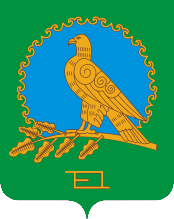 РЕСПУБЛИКА БАШКОРТОСТАНСОВЕТСЕЛЬСКОГО ПОСЕЛЕНИЯРАЕВСКИЙ СЕЛЬСОВЕТМУНИЦИПАЛЬНОГО РАЙОНААЛЬШЕЕВСКИЙ РАЙОН452122, c. Раевский ул. Победы, 2ател. (34754) 2-23-42, 2-23-40